به نام ایزد  دانا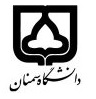 (کاربرگ طرح درس)                   تاریخ بهروز رسانی:          16/6/1400     دانشکده     علو م زیستی                                               نیمسال دوم سال تحصیلی 1400-1401بودجهبندی درسمقطع: کارشناسیکارشناسی ارشد□  دکتری□مقطع: کارشناسیکارشناسی ارشد□  دکتری□مقطع: کارشناسیکارشناسی ارشد□  دکتری□تعداد واحد: نظری عملی1تعداد واحد: نظری عملی1فارسی: آزمایشگاه زیست شناسی سلولی و مولکولی 1فارسی: آزمایشگاه زیست شناسی سلولی و مولکولی 1نام درسپیشنیازها و همنیازها: همزمان با درس زیست شناسی سلولی و مولکولی 1پیشنیازها و همنیازها: همزمان با درس زیست شناسی سلولی و مولکولی 1پیشنیازها و همنیازها: همزمان با درس زیست شناسی سلولی و مولکولی 1پیشنیازها و همنیازها: همزمان با درس زیست شناسی سلولی و مولکولی 1پیشنیازها و همنیازها: همزمان با درس زیست شناسی سلولی و مولکولی 1لاتین: Cell and molecular Biology lab Iلاتین: Cell and molecular Biology lab Iنام درسشماره تلفن اتاق:    33464884 داخلی 26شماره تلفن اتاق:    33464884 داخلی 26شماره تلفن اتاق:    33464884 داخلی 26شماره تلفن اتاق:    33464884 داخلی 26مدرس: دکتر مریم حسنلومدرس: دکتر مریم حسنلومدرس: دکتر مریم حسنلومدرس: دکتر مریم حسنلومنزلگاه اینترنتی:منزلگاه اینترنتی:منزلگاه اینترنتی:منزلگاه اینترنتی:پست الکترونیکی: m.hassanlou@semnan.ac.irپست الکترونیکی: m.hassanlou@semnan.ac.irپست الکترونیکی: m.hassanlou@semnan.ac.irپست الکترونیکی: m.hassanlou@semnan.ac.irبرنامه تدریس در هفته و شماره کلاس: یک جلسه در هفتهبرنامه تدریس در هفته و شماره کلاس: یک جلسه در هفتهبرنامه تدریس در هفته و شماره کلاس: یک جلسه در هفتهبرنامه تدریس در هفته و شماره کلاس: یک جلسه در هفتهبرنامه تدریس در هفته و شماره کلاس: یک جلسه در هفتهبرنامه تدریس در هفته و شماره کلاس: یک جلسه در هفتهبرنامه تدریس در هفته و شماره کلاس: یک جلسه در هفتهبرنامه تدریس در هفته و شماره کلاس: یک جلسه در هفتهاهداف درس: مطالعه عملی ساختار سلول، اندامکها و فرایندهای مختلف سلولیاهداف درس: مطالعه عملی ساختار سلول، اندامکها و فرایندهای مختلف سلولیاهداف درس: مطالعه عملی ساختار سلول، اندامکها و فرایندهای مختلف سلولیاهداف درس: مطالعه عملی ساختار سلول، اندامکها و فرایندهای مختلف سلولیاهداف درس: مطالعه عملی ساختار سلول، اندامکها و فرایندهای مختلف سلولیاهداف درس: مطالعه عملی ساختار سلول، اندامکها و فرایندهای مختلف سلولیاهداف درس: مطالعه عملی ساختار سلول، اندامکها و فرایندهای مختلف سلولیاهداف درس: مطالعه عملی ساختار سلول، اندامکها و فرایندهای مختلف سلولیامکانات آموزشی مورد نیاز: پروژکتور، تخته وایت برد امکانات آموزشی مورد نیاز: پروژکتور، تخته وایت برد امکانات آموزشی مورد نیاز: پروژکتور، تخته وایت برد امکانات آموزشی مورد نیاز: پروژکتور، تخته وایت برد امکانات آموزشی مورد نیاز: پروژکتور، تخته وایت برد امکانات آموزشی مورد نیاز: پروژکتور، تخته وایت برد امکانات آموزشی مورد نیاز: پروژکتور، تخته وایت برد امکانات آموزشی مورد نیاز: پروژکتور، تخته وایت برد امتحان پایانترمامتحان میانترمارزشیابی مستمر(کوئیز)ارزشیابی مستمر(کوئیز)فعالیتهای کلاسی و آموزشیفعالیتهای کلاسی و آموزشینحوه ارزشیابینحوه ارزشیابی582255درصد نمرهدرصد نمرهکتاب آزمایشگاه زیست‌شناسی سلولی فریبا پور رحیمکتاب راهنمای عملی آزمایشگاه زیست سلولی نوشته فتاح ستوده نژادکتاب آزمایشگاه زیست‌شناسی سلولی فریبا پور رحیمکتاب راهنمای عملی آزمایشگاه زیست سلولی نوشته فتاح ستوده نژادکتاب آزمایشگاه زیست‌شناسی سلولی فریبا پور رحیمکتاب راهنمای عملی آزمایشگاه زیست سلولی نوشته فتاح ستوده نژادکتاب آزمایشگاه زیست‌شناسی سلولی فریبا پور رحیمکتاب راهنمای عملی آزمایشگاه زیست سلولی نوشته فتاح ستوده نژادکتاب آزمایشگاه زیست‌شناسی سلولی فریبا پور رحیمکتاب راهنمای عملی آزمایشگاه زیست سلولی نوشته فتاح ستوده نژادکتاب آزمایشگاه زیست‌شناسی سلولی فریبا پور رحیمکتاب راهنمای عملی آزمایشگاه زیست سلولی نوشته فتاح ستوده نژادمنابع و مآخذ درسمنابع و مآخذ درستوضیحاتمبحثشماره هفته آموزشیایمنی در آزمایشگاه و گروه بندی دانشجویان1آشنایی با میکروسکوپ2بررسی موجودات ریز موجود در آب جوی3مشاهده اندامک های سلولی4شمارش تعداد سلول ها در یک نمونه5اندازهگیری ابعاد میکروسکوپی سلولها6روش تهیه بافت های تثبیت شده (هیستوتکنییک) 17هیستوتکنییک 28رنگ آمیزی سیتولوژیک9شناسایی انواع سلول های خون10مشاهده تقسیم سلولی میتوز11رنگ آمیزی سلولی 112رنگ آمیزی سلولی 213امتحان عملی و تئوری14